RESOLUÇÃO Nº 036/2017 - CONSUNI ANEXO IV 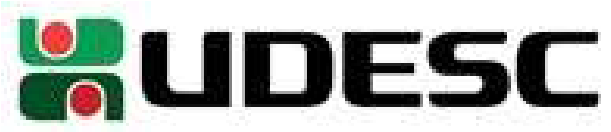 TERMO ADITIVO - MONITORIA PRORROGAÇÃO DE VIGÊNCIA Certos da ciência do(a) Professor(a) Orientador(a), o presente Termo Aditivo tem por objeto a alteração do TERMO DE COMPROMISSO DE MONITORIA do(a) Acadêmico(a) ................................................................., portador(a) da Carteira de Identidade Nº .................................. e do CPF ............................................, para fins de alteração no período de vigência, que passa a ser de ......./......./....... a ......./......./........, devido .................................................................................................................... O TERMO DE COMPROMISSO DE MONITORIA alterado permanece regido pelas diretrizes e normas estabelecidas na Resolução vigente ao Programa de Monitoria de Graduação. E, por assim estarem justos e de acordo, assinam o presente Termo Aditivo em 02 (duas) vias. ____________________/SC, _______ de __________________ de ________. Diretor de Ensino de Graduação do 	 	Monitor Centro ________________________________ 	 	 	Professor Orientador  